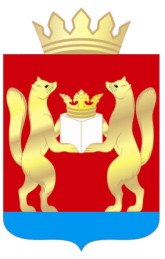 АДМИНИСТРАЦИЯ  ТАСЕЕВСКОГО  РАЙОНАП О С Т А Н О В Л Е Н И Е О внесении изменений в постановление администрации Тасеевского района от 13.12.2016 № 693 «Об утверждении муниципальной программы «Развитие малого и среднего предпринимательства на территории Тасеевского района»В соответствии с постановлением Правительства Красноярского края от 01 июля 2019 г. N 326-п «О распределении субсидий бюджетам муниципальных образований Красноярского края, требующих ускоренного экономического развития и повышения эффективности использования их экономического потенциала, признанных победителями конкурса по отбору муниципальных программ развития субъектов малого и среднего предпринимательства» для реализации мероприятий, предусмотренных муниципальной программой развития субъектов малого и среднего предпринимательства», постановлением администрации Тасеевского района от  09.11.2016 № 611 «Об утверждении Порядка принятия решений о разработке, формировании и реализации муниципальных программ Тасеевского района», руководствуясь ст. 28, 46, 48 Устава Тасеевского района, ПОСТАНОВЛЯЮ:1.Внести следующие изменения в постановление администрации Тасеевского района от 13.12.2016 № 693 «Об утверждении муниципальной программы «Развитие малого и среднего предпринимательства на территории Тасеевского района»: 1.1.Строку «Информация по ресурсному обеспечению программы, в том числе в разбивке по всем источникам финансирования по годам реализации программы» Паспорта муниципальной программы «Развитие малого и среднего предпринимательства на территории Тасеевского района» изложить в следующей редакции:«Общий объем финансирования муниципальной программы  4982,093 тыс. рублей, в том числе:2017 год –  1110,0 тыс. рублей;2018 год –  1342,093 тыс. рублей;2019 год –  2310,0 тыс. рублей;2020 год –  110,0 тыс. рублей;2021 год –  110,0 тыс. рублей;в том числе:средства краевого бюджета – 4432,093 тыс. рублей:2017 год – 1000,0 тыс. рублей;2018 год – 1232,093 тыс. рублей;2019 год – 2200,0 тыс. рублей.2020 год - 0 тыс. рублей.2021 год - 0 тыс. рублей.средства районного бюджета – 550,0 тыс. рублей:2017 год – 110 тыс. рублей;2018 год – 110 тыс. рублей;2019 год – 110 тыс. рублей;2020 год – 110 тыс. рублей;2021 год – 110 тыс. рублей.1.3.Приложение № 1 к паспорту муниципальной программы Тасеевского района изложить в редакции согласно приложению № 1 к настоящему постановлению.1.4.Приложение № 2 к паспорту муниципальной программы Тасеевского района изложить в редакции согласно приложению № 2 к настоящему постановлению.1.5.Приложение № 3 к паспорту муниципальной программы Тасеевского района изложить в редакции согласно приложению № 3 к настоящему постановлению.2.Контроль за выполнением настоящего постановления возложить на заместителя Главы администрации Тасеевского района Войтюка А.А.3.Постановление вступает в силу со дня официального опубликования.Глава Тасеевского района                                                                 О.А. НиканоровПриложение № 1 к постановлению администрации Тасеевского района от «17» октября 2019 года № 527Приложение № 1 к паспорту муниципальной программы Тасеевского районаПеречень целевых показателей муниципальной программы «Развитие малого и среднего предпринимательства на территории Тасеевского района» с указанием планируемых к достижению значений в результате реализации муниципальной программыПриложение № 2 к постановлению администрации Тасеевского района от «17» октября 2019 года № 527Приложение к отдельному мероприятию  «Предоставление субсидий из районного бюджета и софинансирование субсидий из краевого и федерального бюджетов, предоставляемых бюджету района для реализации мер по поддержке предпринимательства»ПЕРЕЧЕНЬПОКАЗАТЕЛЕЙ РЕЗУЛЬТАТИВНОСТИПриложение № 3 к постановлению администрации Тасеевского района от «17» октября 2019 года № 527Приложение № 3к муниципальной программе  Тасеевского района «Развитие малого и среднего предпринимательства на территории Тасеевского района»Информацияо ресурсном обеспечении на реализацию целей муниципальной программы Тасеевского района с учетом источников финансирования, в том числе средств районного, краевого,  федерального бюджетовПриложение № 4 к постановлению администрации Тасеевского района от «17» октября 2019 года № 527Приложение № 4к муниципальной программе  Тасеевского района «Развитие малого и среднего предпринимательства на территории Тасеевского района»ИНФОРМАЦИЯоб источниках финансирования подпрограмм, отдельныхмероприятий муниципальной программы17.10.2019с. Тасеево№  527N п/пЦели, целевые показатели муниципальной программыЕдиница измеренияГод, предшествующий реализации муниципальной программы2018Годы реализации муниципальной программыГоды реализации муниципальной программыГоды реализации муниципальной программыГоды реализации муниципальной программыГоды реализации муниципальной программыГоды реализации муниципальной программыN п/пЦели, целевые показатели муниципальной программыЕдиница измеренияГод, предшествующий реализации муниципальной программы2018 2019202020212021годы до конца реализации муниципальной программы в пятилетнем интервалегоды до конца реализации муниципальной программы в пятилетнем интервалеN п/пЦели, целевые показатели муниципальной программыЕдиница измеренияГод, предшествующий реализации муниципальной программы2018 20192020202120212025203012348910101112Цель: Стимулирование граждан к началу ведения предпринимательской деятельности и дальнейшее ее развитие через финансовую и имущественную поддержку.  Цель: Стимулирование граждан к началу ведения предпринимательской деятельности и дальнейшее ее развитие через финансовую и имущественную поддержку.  Цель: Стимулирование граждан к началу ведения предпринимательской деятельности и дальнейшее ее развитие через финансовую и имущественную поддержку.  Цель: Стимулирование граждан к началу ведения предпринимательской деятельности и дальнейшее ее развитие через финансовую и имущественную поддержку.  Цель: Стимулирование граждан к началу ведения предпринимательской деятельности и дальнейшее ее развитие через финансовую и имущественную поддержку.  Цель: Стимулирование граждан к началу ведения предпринимательской деятельности и дальнейшее ее развитие через финансовую и имущественную поддержку.  Цель: Стимулирование граждан к началу ведения предпринимательской деятельности и дальнейшее ее развитие через финансовую и имущественную поддержку.  Цель: Стимулирование граждан к началу ведения предпринимательской деятельности и дальнейшее ее развитие через финансовую и имущественную поддержку.  Цель: Стимулирование граждан к началу ведения предпринимательской деятельности и дальнейшее ее развитие через финансовую и имущественную поддержку.  1.1Количество созданных рабочих мест (включая вновь зарегистрированных индивидуальных предпринимателей) в секторе малого и среднего предпринимательстваед.1310101010151.2Количество субъектов малого и среднего предпринимательства, получивших поддержкуед.4210101010101.3Количество сохраненных рабочих мест в секторе малого и среднего предпринимательстваед 1251251301401401401401.4Увеличение средней заработной платы работников на малых и средних предприятиях, зарегистрированных на территории районатыс.руб.14,0915,216,016,01818211.5Объем привлеченных внебюджетных инвестиций в секторе малого и среднего предпринимательствамлн.руб.3,346,879,09,09,09,09,01.6Количество оказанных консультацийед.20252525252525№  
п/пЦель, показатели результативностиЕдиница
измеренияИсточник информации Годы реализации муниципальной программыГоды реализации муниципальной программыГоды реализации муниципальной программыГоды реализации муниципальной программы№  
п/пЦель, показатели результативностиЕдиница
измеренияИсточник информации 2018 201920202021Цель: Предоставление субсидий из районного бюджета и софинансирование субсидий из краевого и федерального бюджетов, предоставляемых бюджету района для реализации мер по поддержке предпринимательства.Цель: Предоставление субсидий из районного бюджета и софинансирование субсидий из краевого и федерального бюджетов, предоставляемых бюджету района для реализации мер по поддержке предпринимательства.Цель: Предоставление субсидий из районного бюджета и софинансирование субсидий из краевого и федерального бюджетов, предоставляемых бюджету района для реализации мер по поддержке предпринимательства.Цель: Предоставление субсидий из районного бюджета и софинансирование субсидий из краевого и федерального бюджетов, предоставляемых бюджету района для реализации мер по поддержке предпринимательства.Цель: Предоставление субсидий из районного бюджета и софинансирование субсидий из краевого и федерального бюджетов, предоставляемых бюджету района для реализации мер по поддержке предпринимательства.Цель: Предоставление субсидий из районного бюджета и софинансирование субсидий из краевого и федерального бюджетов, предоставляемых бюджету района для реализации мер по поддержке предпринимательства.Цель: Предоставление субсидий из районного бюджета и софинансирование субсидий из краевого и федерального бюджетов, предоставляемых бюджету района для реализации мер по поддержке предпринимательства.1.1Количество созданных рабочих мест (включая вновь зарегистрированных индивидуальных предпринимателей) в секторе малого и среднего предпринимательстваединицОтчетные данные1310102.1Количество субъектов малого и среднего предпринимательства, получивших поддержкуединицОтчетные данные4210102.2Количество сохраненных рабочих мест в секторе малого и среднего предпринимательстваединицОтчетные данные1251251301403.1Объем привлеченных внебюджетных инвестиций в секторе малого и среднего предпринимательствамлн. рублейОтчетные данные3,346,879,09,0Статус (муниципальная программа, подпрограмма)Наименование муниципальной программы, подпрограммыНаименование главного распорядителя бюджетных средств (далее ГРБС)Код бюджетной классификации Код бюджетной классификации Код бюджетной классификации Код бюджетной классификации 201920202021итого на очередной финансовый год и плановый периодСтатус (муниципальная программа, подпрограмма)Наименование муниципальной программы, подпрограммыНаименование главного распорядителя бюджетных средств (далее ГРБС)Код бюджетной классификации Код бюджетной классификации Код бюджетной классификации Код бюджетной классификации 201920202021итого на очередной финансовый год и плановый периодСтатус (муниципальная программа, подпрограмма)Наименование муниципальной программы, подпрограммыНаименование главного распорядителя бюджетных средств (далее ГРБС)ГРБСраздел, подраздел (далее РзПр)целевая статья, программа, подпрограмма (далее ЦСР) вид расходов (ВР)планпланпланитого на очередной финансовый год и плановый периодСтатус (муниципальная программа, подпрограмма)Наименование муниципальной программы, подпрограммыНаименование главного распорядителя бюджетных средств (далее ГРБС)ГРБСраздел, подраздел (далее РзПр)целевая статья, программа, подпрограмма (далее ЦСР) вид расходов (ВР)планпланпланитого на очередной финансовый год и плановый периодмуниципальная программа Муниципальная программа «Развитие малого и среднего предпринимательства на территории Тасеевского района»всего расходные обязательства по программеХХХХ2310110110330муниципальная программа Муниципальная программа «Развитие малого и среднего предпринимательства на территории Тасеевского района»в том числе по ГРБС:муниципальная программа Муниципальная программа «Развитие малого и среднего предпринимательства на территории Тасеевского района»Администрация Тасеевского района541213900004608102310110110330муниципальная программа Муниципальная программа «Развитие малого и среднего предпринимательства на территории Тасеевского района»Администрация Тасеевского района541213900004608102310110110отдельное мероприятие муниципальной программыПредоставление субсидий из районного бюджета и софинансирование субсидий из краевого и федерального бюджетов, предоставляемых бюджету района для реализации мер по поддержке предпринимательствавсего расходные обязательства по программе2300100100300отдельное мероприятие муниципальной программыПредоставление субсидий из районного бюджета и софинансирование субсидий из краевого и федерального бюджетов, предоставляемых бюджету района для реализации мер по поддержке предпринимательствав том числе по ГРБС:отдельное мероприятие муниципальной программыПредоставление субсидий из районного бюджета и софинансирование субсидий из краевого и федерального бюджетов, предоставляемых бюджету района для реализации мер по поддержке предпринимательстваАдминистрация Тасеевского района541213900004608102300100100300отдельное мероприятие муниципальной программыОказание информационных и консультационных услуг предпринимателям, имущественной поддержкивсего расходные обязательства по программе10101030отдельное мероприятие муниципальной программыОказание информационных и консультационных услуг предпринимателям, имущественной поддержкив том числе по ГРБС:отдельное мероприятие муниципальной программыОказание информационных и консультационных услуг предпринимателям, имущественной поддержкиАдминистрация Тасеевского района5412139000046081010101030Статус (муниципальная программа, подпрограмма)Наименование муниципальной программы, подпрограммыНаименование главного распорядителя бюджетных средств (далее ГРБС)Очередной финансовый годПервый год планового периодаВторой год планового периодаитого на очередной финансовый год и плановый периодСтатус (муниципальная программа, подпрограмма)Наименование муниципальной программы, подпрограммыНаименование главного распорядителя бюджетных средств (далее ГРБС)201920202021итого на очередной финансовый год и плановый периодСтатус (муниципальная программа, подпрограмма)Наименование муниципальной программы, подпрограммыНаименование главного распорядителя бюджетных средств (далее ГРБС)планпланпланитого на очередной финансовый год и плановый периодСтатус (муниципальная программа, подпрограмма)Наименование муниципальной программы, подпрограммыНаименование главного распорядителя бюджетных средств (далее ГРБС)планпланпланитого на очередной финансовый год и плановый периодмуниципальная программа Муниципальная программа «Развитие малого и среднего предпринимательства на территории Тасеевского района»Всего23101101102530муниципальная программа Муниципальная программа «Развитие малого и среднего предпринимательства на территории Тасеевского района»в том числе :муниципальная программа Муниципальная программа «Развитие малого и среднего предпринимательства на территории Тасеевского района»Районный бюджет110110110330муниципальная программа Муниципальная программа «Развитие малого и среднего предпринимательства на территории Тасеевского района»Краевой бюджет2200002200муниципальная программа Муниципальная программа «Развитие малого и среднего предпринимательства на территории Тасеевского района»Федеральный бюджет0000отдельное мероприятие муниципальной программыПредоставление субсидий из районного бюджета и софинансирование субсидий из краевого и федерального бюджетов, предоставляемых бюджету района для реализации мер по поддержке предпринимательстваВсего23001001002500отдельное мероприятие муниципальной программыПредоставление субсидий из районного бюджета и софинансирование субсидий из краевого и федерального бюджетов, предоставляемых бюджету района для реализации мер по поддержке предпринимательствав том числе :отдельное мероприятие муниципальной программыПредоставление субсидий из районного бюджета и софинансирование субсидий из краевого и федерального бюджетов, предоставляемых бюджету района для реализации мер по поддержке предпринимательстваРайонный бюджет100100100300отдельное мероприятие муниципальной программыПредоставление субсидий из районного бюджета и софинансирование субсидий из краевого и федерального бюджетов, предоставляемых бюджету района для реализации мер по поддержке предпринимательстваКраевой бюджет2200002200отдельное мероприятие муниципальной программыПредоставление субсидий из районного бюджета и софинансирование субсидий из краевого и федерального бюджетов, предоставляемых бюджету района для реализации мер по поддержке предпринимательстваФедеральный бюджет0000отдельное мероприятие муниципальной программыОказание информационных и консультационных услуг предпринимателям, имущественной поддержкиВсего10101030отдельное мероприятие муниципальной программыОказание информационных и консультационных услуг предпринимателям, имущественной поддержкив том числе :отдельное мероприятие муниципальной программыОказание информационных и консультационных услуг предпринимателям, имущественной поддержкиРайонный бюджет10101030отдельное мероприятие муниципальной программыОказание информационных и консультационных услуг предпринимателям, имущественной поддержкиКраевой бюджет0000отдельное мероприятие муниципальной программыОказание информационных и консультационных услуг предпринимателям, имущественной поддержкиФедеральный бюджет0000